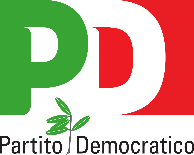 Mod. verbale riunione di Circolo –Unione comunale di UdineCircolo ………………………………………………..…….VERBALE GENERALE DELLA RIUNIONE DI CIRCOLOIl giorno _______________________________alle ore ______________, si svolge la Riunione del Circolo ______________________________________________________________________________________Il/La Segretario/a del Circolo Sig./Sig.ra _______________________________, apre i lavori e procede alla costituzione dell’Ufficio di Presidenza della Riunione stessa.È presente in qualità di Garante nominato/a dalla Commissione Provinciale per il Congresso il/la Sig./Sig.ra ______________________________________________________________L’Ufficio di Presidenza della Riunione, a seguito del voto dei presenti (su proposta del/della Segretario/a), risulta così composto:Il/La Garante sig./sig.ra _______________________________I/Le componenti: ________________________________________________________________________________________________________________________________________________________________________________________________________________________________________________________________________Rappresentanti dei/delle candidati/e a Segretario/a regionale e provinciale: ________________________________________________________________________________________________________________________________________________________________________________________________________________________________________________________________________La Presidenza fissa l’orario di inizio e fine delle votazioni, come comunicato nella convocazione della Riunione, che è il seguente __________________________________________________________________La Presidenza propone all’Assemblea la composizione del seggio elettorale:	Il/La Presidente/ssa ________________________________________________	Scrutatori/trici:		   _________________________________________________________		   _________________________________________________________		   _________________________________________________________La Presidenza apre la discussione facendo intervenire i/le Rappresentanti delle candidature alla Segreteria Regionale (massimo 15 minuti a testa) e Provinciale (massimo 10 minuti a testa), e i candidati Segretario/a di Circolo e dell’Unione Comunale (massimo 10 minuti a testa) per illustrare le linee politico-programmatiche, seguendo l’ordine come da sorteggio effettuato dalla Commissione regionale e provinciale per il Congresso, e l’ordine di presentazione per i candidati Segretario/a di Circolo:Intervengono:per il candidato Segretario/a: regionale CATERINA CONTI  il/la sig. /sig.ra______________________________________________________________per il candidato Segretario/a: regionale FRANCO LENARDUZZI  il/la sig. /sig.ra______________________________________________________________per il candidato Segretario/a: provinciale ___________________________________________ il/la sig. /sig.ra______________________________________________________________per il candidato Segretario/a dell’Unione Comunale di Udine: _________________________________________  il/la sig. /sig.ra______________________________________________________________i candidati Segretario/a di Circolo________________________________________________________________________________________________________________________________________________________________________________Al termine del dibattito si procede all’apertura della votazione che ha inizio alle ore _________.Le operazioni di voto terminano alle ore __________ del giorno _______________.RISCONTRO DEI VOTANTI E DELLE OPERAZIONI DI SCRUTINIOPer il livello REGIONALE hanno ottenuto voti le seguenti liste:Per il livello PROVINCIALE hanno ottenuto voti le seguenti liste:Per il livello UNIONE COMUNALE DI UDINE hanno ottenuto voti le seguenti liste:Per il livello di CIRCOLO hanno ottenuto voti le seguenti liste:Le schede valide, nulle e bianche, le tabelle di scrutinio di ogni votazione, e una copia del presente verbale vengono poste in una busta, che deve essere sigillata, firmata e CONSERVATA NEL CIRCOLO a cura del segretario.La Riunione del Circolo si conclude alle ore __________ del giorno ________________.Una copia del presente verbale deve essere inviata alla Commissione Provinciale.Letto, confermato e sottoscritto___________________ addì _______________			…………………………………….						…………………………………….       Il/La Segretario/a del Circolo 						       	Il/La Garante I Componenti della Presidenza:________________________________________________________________________________________________________________________________________________________________________________Candidati Segretario/a regionaleCandidati Segretario/a provincialeCandidati Segretario/a Unione Cittadina di UdineCandidati Segretario/a di Circolo123SEGRETARIO/AREGIONALESEGRETARIO/APROVINCIALESEGRETARIO/A UNIONE COMUNALE DI UDSEGRETARIO/A DI CIRCOLOAventi diritto di voto(anagrafe certificata 2022 + nuovi iscritti entro il 21/8/2023)VotantiSchede valideSchede nulleSchede biancheNOME LISTACollegata al CANDIDATO Segretario/a REGIONALEVOTITOTALE VOTI VALIDINOME LISTACollegata al CANDIDATO Segretario/a PROVINCIALEVOTINR. COMPONENTI L’ASSEMBLEA PROVINCIALE ELETTITOTALE VOTI VALIDINOME LISTACollegata al CANDIDATO Segretario/a dell’UNIONE COMUNALE di UDINEVOTINR. COMPONENTI L’ASSEMBLEA CITTADINA DI UD ELETTITOTALE VOTI VALIDINOME LISTACollegata al CANDIDATO Segretario/a di CIRCOLOVOTINR. COMPONENTI DIRETTIVO DI CIRCOLO ELETTITOTALE VOTI VALIDI